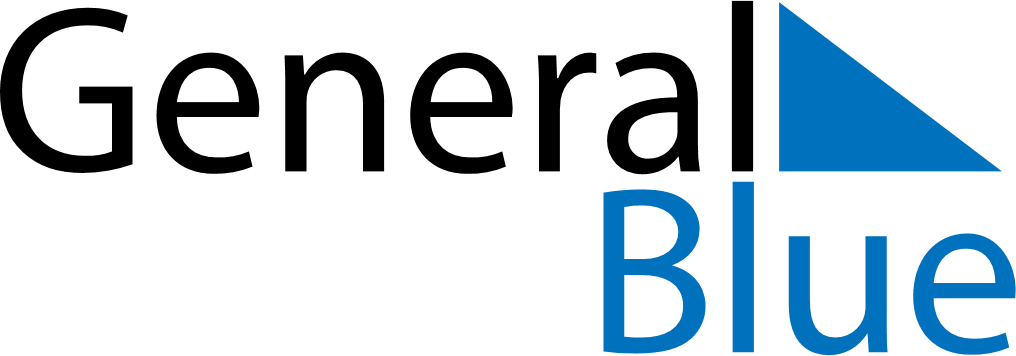 December 2027December 2027December 2027December 2027SpainSpainSpainSundayMondayTuesdayWednesdayThursdayFridayFridaySaturday1233456789101011Día de la Constitución EspañolaImmaculate Conception12131415161717181920212223242425Christmas Day26272829303131